Product has no prices: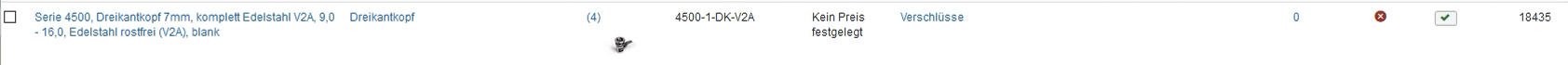 Import csv 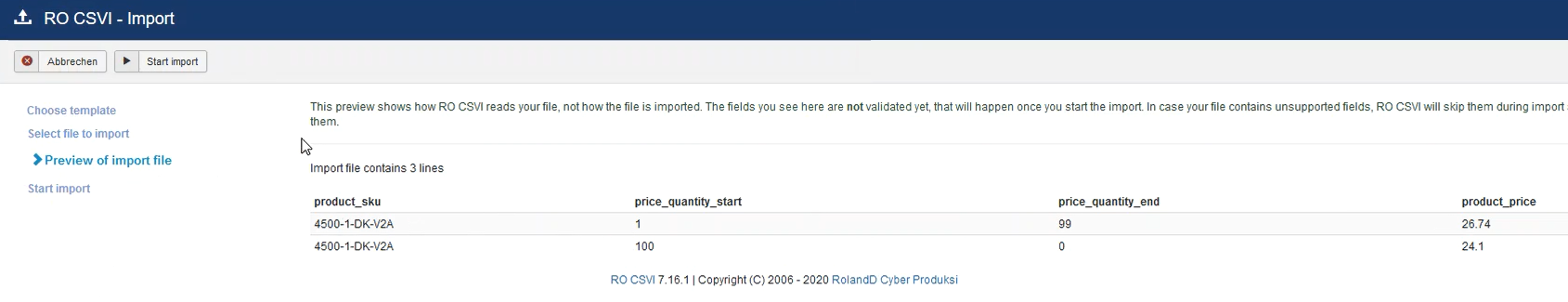 Import was successful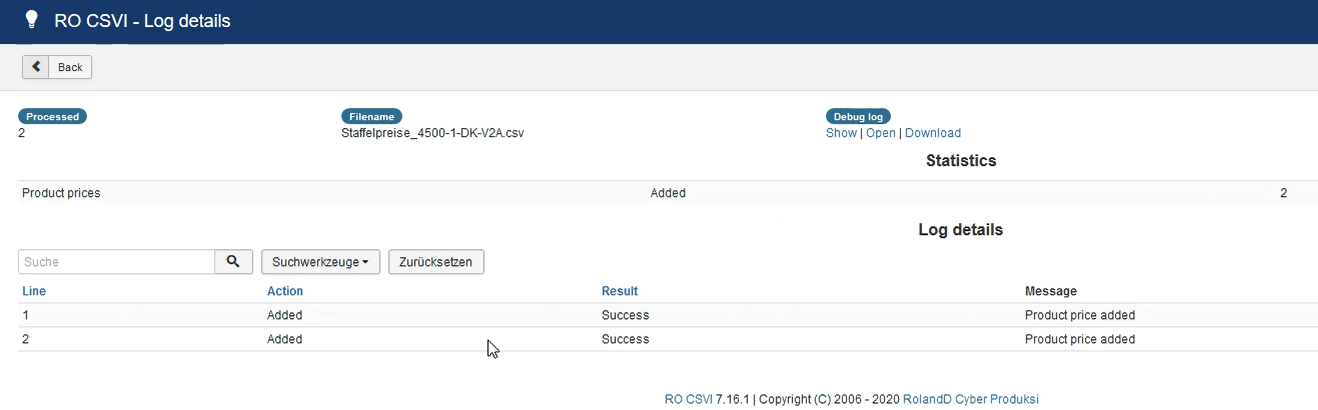 Go back to product, no prices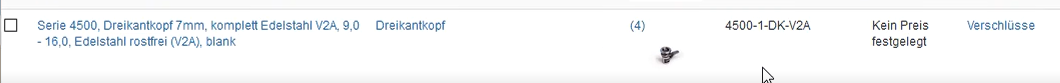 Added price manually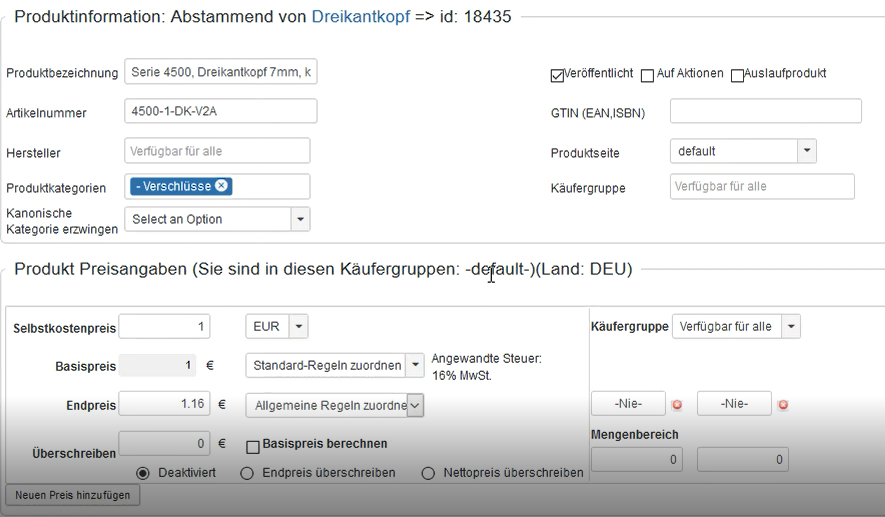 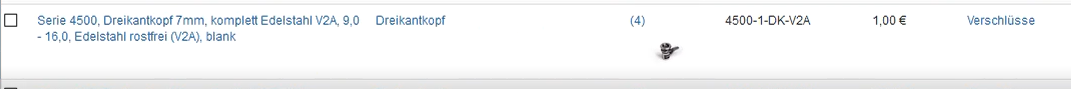 Import csv again: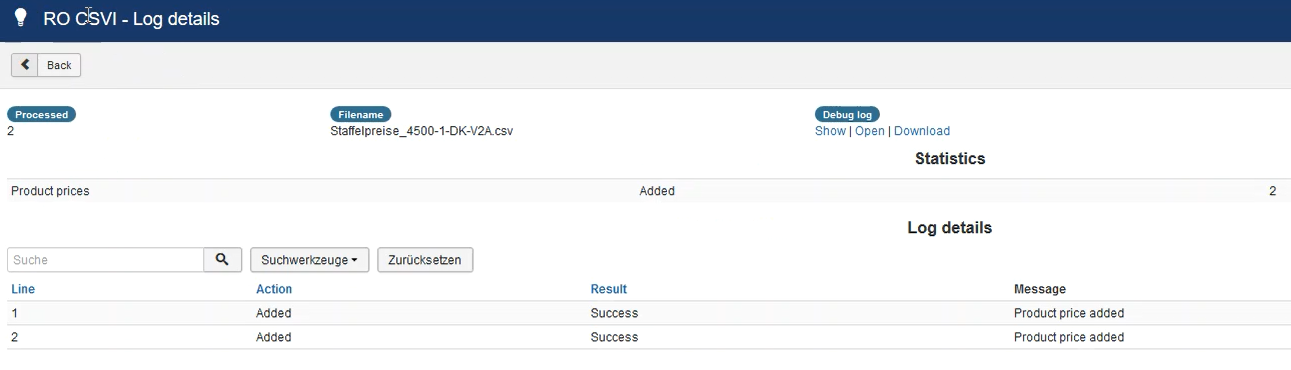 Prices are imported correctly: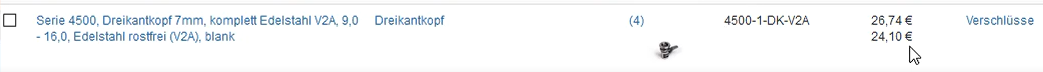 This are my template configurations: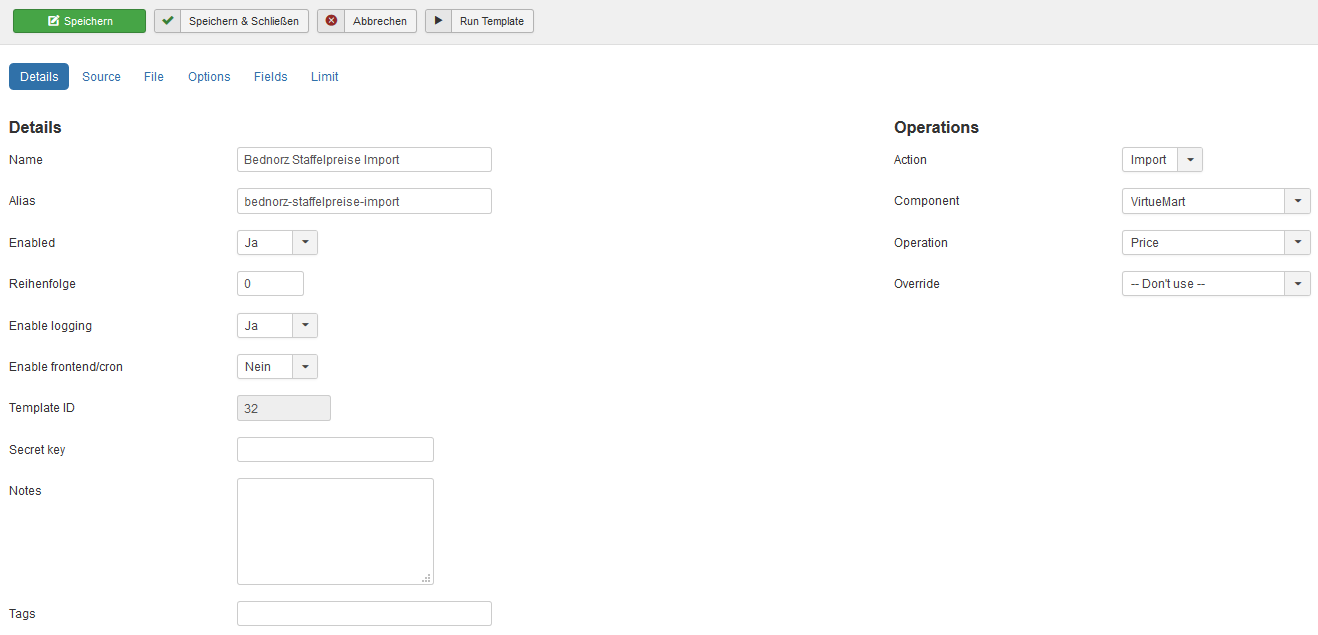 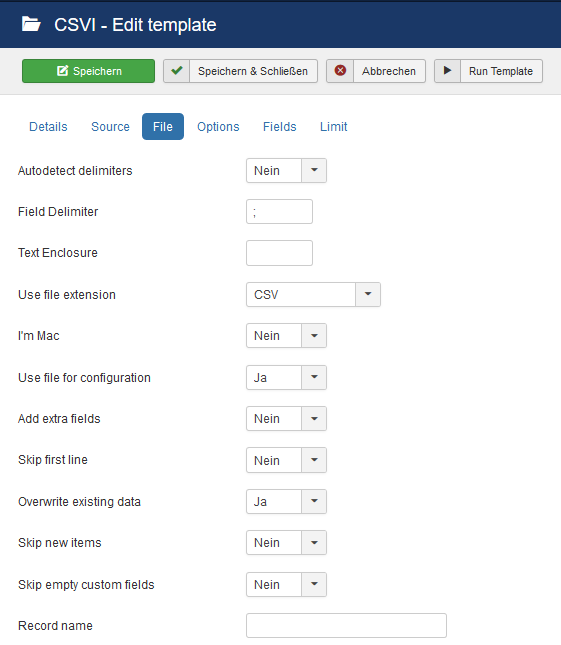 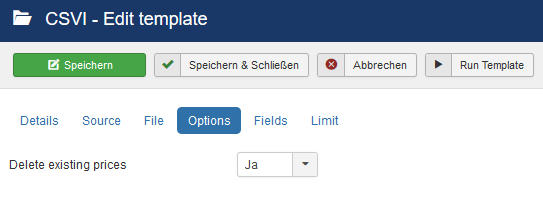 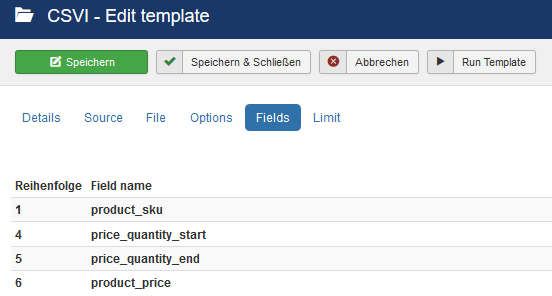 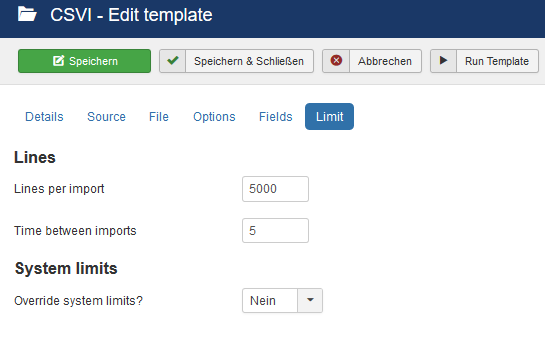 